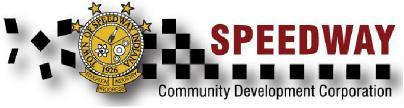 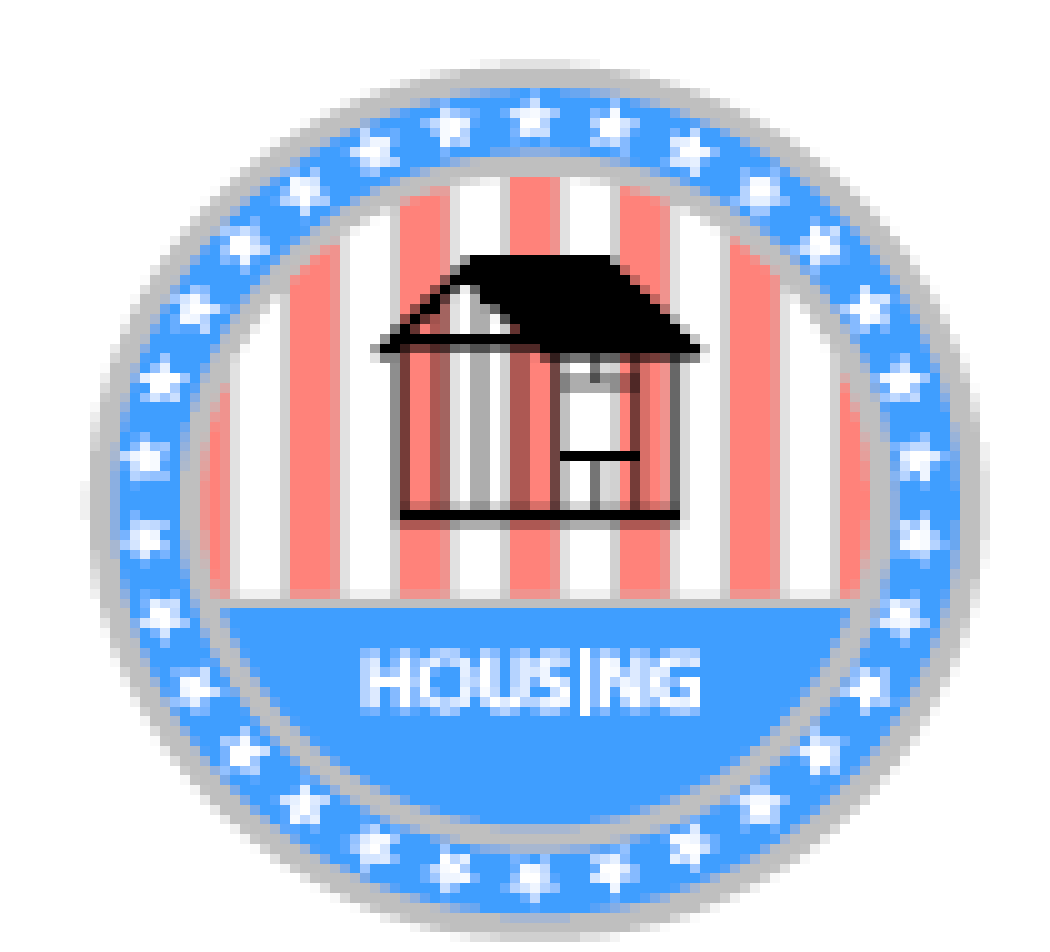 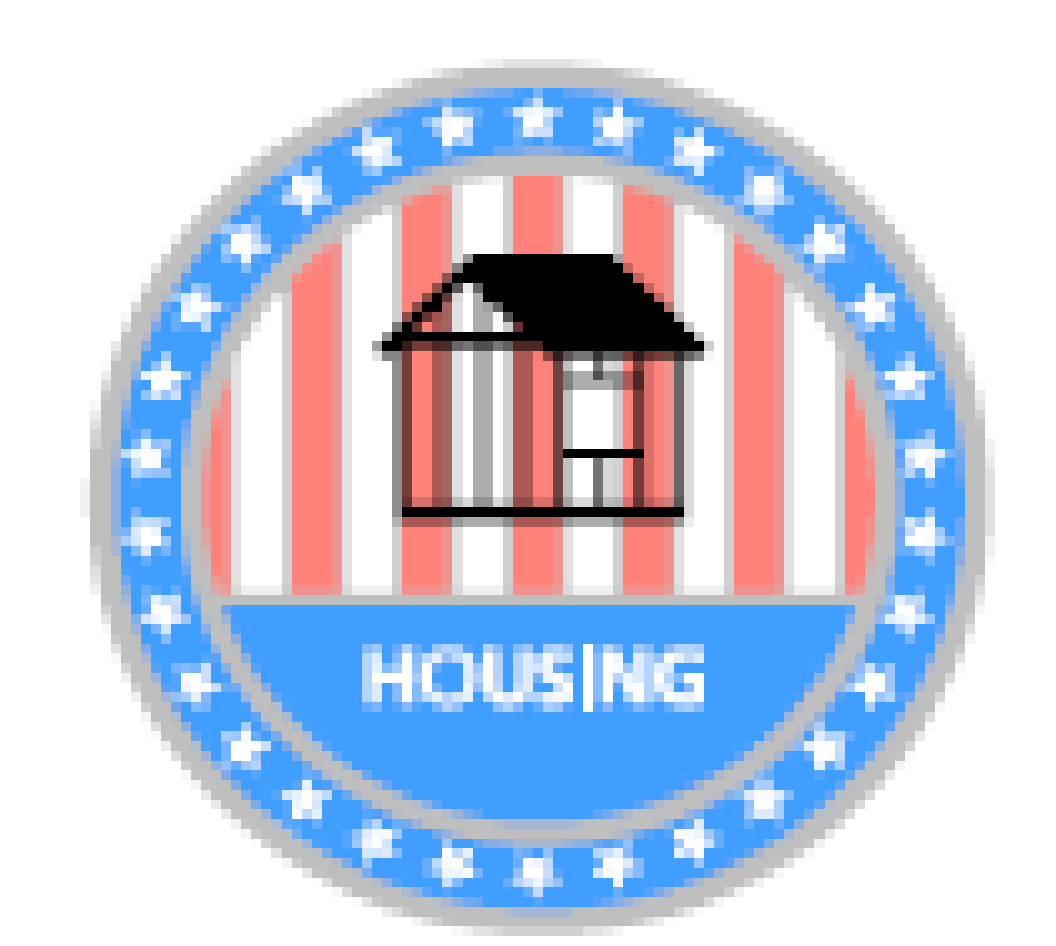 Meeting Minutes—March 30, 2020; 7:30pm (ONLINE MEETING – COVID-19)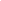 CDC Items for DiscussionCall to Order-  7:30 PM, Dave Lang calls us to order. Maggie Bishop, Jacob Blasdel, and John Reller were in attendance. Dave Lang took minutes. Dave Lang shared financial report.30 Days for May concept will be tabled due to pandemic and the cancellation of major events in May. Still some potential to continue with certain aspects as long as Gov. Holcomb’s stay-at-home order is lifted.Discussed potential for CDC to provide aide to people in need during pandemic. Range of ideas presented for further discussion at next meeting.Discussed home helpers andMeeting adjourned at 5:54		SHAC Items for DiscussionDiscussed home helpers and decided to move to new date due to COVID-19 stay-at-home order from Gov. Holcomb. Selected June 13, 2020 as new date and will publicize through local outlets.Other Items / Public Comments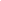 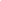 CDC Attendance:                 ___X__ Maggie Bishop     	 ___X__ Jacob Blasdel	_____Adam Gonzalez___X__David Lang		 ___X__ John Reller	SHAC Attendance:___X___Vincent Ash 	 ___X__Shelby Chaplin	___X__Mike Hitch		        	___X___Charlie Maiers	 ___X__Chris Manifold	___X__Austin Templin		